	BCH ĐOÀN TP. HỒ CHÍ MINH	ĐOÀN TNCS HỒ CHÍ MINH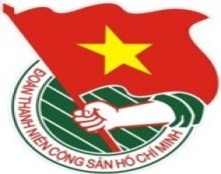 	***		TUẦN LỄ	TP. Hồ Chí Minh, ngày 20 tháng 7 năm 2019	30/2019LỊCH LÀM VIỆC CỦA BAN THƯỜNG VỤ THÀNH ĐOÀN(Từ ngày 22-7-2019 đến 28-7-2019)-------------* Trọng tâm:Lễ thắp nến tri ân các Anh hùng Liệt sĩ nhân kỷ niệm 72 năm ngày Thương binh - Liệt sĩ (27/7/1947 - 27/7/2019) Diễn đàn Thanh niên Việt – Nga năm 2019* Lịch làm việc thay thư mời trong nội bộ cơ quan Thành Đoàn.Lưu ý: Các đơn vị có thể download lịch công tác tuần tại website Thành Đoàn  (www.thanhdoan.hochiminhcity.gov.vn) vào sáng thứ 7 hàng tuần.	TL. BAN THƯỜNG VỤ THÀNH ĐOÀN	CHÁNH VĂN PHÒNG	(Đã ký)	Trần Thu HàNGÀYGIỜNỘI DUNG - THÀNH PHẦNĐỊA ĐIỂMTHỨ HAI22-7 08g30  Họp giao ban Thường trực - Văn phòng (TP: đ/c Thường trực Thành Đoàn, lãnh đạo Văn phòng)P.B2THỨ HAI22-7 09g00  Họp giao ban Báo Tuổi trẻ (TP: đ/c T.Nguyên)Báo Tuổi trẻTHỨ HAI22-7 14g00  Họp kiểm tra công tác tổ chức chương trình Thắp nến tri ân các Anh hùng Liệt sĩ tại các Nghĩa trang Liệt sĩ trên địa bàn Thành phố nhân kỷ niệm 72 năm Ngày Thương binh - Liệt sĩ (27/7/1947 - 27/7/2019) (TP: đ/c M.Hải, T.Nguyên, T.Toàn, Đ.Khoa, H.Thạch, P.Lâm, N.Tuấn – TT CTXH, K.Chi – TT CTXH, cán bộ Ban TNTH, Ban CNLĐ, Ban Tuyên giáo, Ban Quốc tế, Văn phòng, TT CTXH theo phân công)P.A9THỨ HAI22-7 14g00Thăm gia đình chính sách nhân kỷ niệm 72 năm Ngày Thương binh - Liệt sĩ (27/7/1947 - 27/7/2019) (cả tuần) (TP: Thường trực Thành Đoàn, cán bộ theo theo thông báo phân công)Theo TBTHỨ HAI22-7 14g00Dự tọa đàm về xây dựng, vận hành Fanpage “Tuổi trẻ Việt Nam sống và làm việc theo pháp luật” (TP: đ/c T.Nguyên)Hà NộiTHỨ HAI22-7 15g00Họp bộ phận Tổ chức chương trình đi bộ đồng hành “Tiếp sức đến trường” năm 2019 (TP: đ/c K.Hưng, cán bộ được phân công theo TB số 949-TB/TĐTN-BMT.ANQP.ĐBDC, Thường trực Quận Đoàn 7)P.A9THỨ HAI22-7 16g00Giao ban Trưởng – Phó Ban, Văn phòng quý 3 năm 2019 (TP: đ/c H.Sơn, Q.Sơn, T.Phương, T.Liễu, M.Hải, Trưởng – Phó các Ban – Văn phòng)P.B2THỨ ba23-706g00✪  Thăm chiến sĩ tình nguyện Mặt trận Đảo Thổ Chu, tỉnh Kiên Giang (03 ngày) (TP: đ/c H.Sơn, T.Hải, K.Hưng, K.Phẳng)Đảo Thổ Chu, Kiên Giang08g00Làm việc với Ban Thường vụ Đoàn Khối Doanh nghiệp Thương mại TW tại TP. HCM về kết quả công tác Đoàn và phong trào thanh niên 6 tháng đầu năm, nội dung trọng tâm 6 tháng cuối năm 2019 (TP: đ/c T.Phương, Ban Thiếu nhi, Ban CNLĐ)Cơ sở08g00Tham gia Đoàn Giám sát việc thực hiện Chương trình hành động số 13-CTrHĐ/TU ngày 25/10/2016 về thực hiện Nghị quyết Đại hội Đảng bộ Thành phố lần thứ X về chương trình giảm ô nhiễm môi trường giai đoạn 2016 – 2020 (TP: đ/c M.Hải)Huyện ủy Bình ChánhTHỨ ba23-7(TIẾP THEO)09g00Họp rút kinh nghiệm công tác tổ chức các lớp bồi dưỡng, tập huấn trong quý 1 và quý 2 năm 2019 (TP: đ/c T.Liễu, Tr.Quang, đại diện lãnh đạo Ban – Văn phòng, BGH Trường Đoàn Lý Tự Trọng)P.C609g00✪Dự Lễ kỷ niệm 15 năm Ngày phát nước chính thức của Nhà máy nước Tân Hiệp (23/7/2004 – 23/7/2019) (TP: đ/c T.Hà) Huyện Hóc Môn09g00  Thăm Mẹ Việt Nam Anh hùng nhân kỷ niệm 72 năm Ngày Thương binh - Liệt sĩ (27/7/1947 - 27/7/2019) (TP: đ/c Tr.Quang, Q.Đạt, các Công đoàn trực thuộc theo phân công )Quận 809g00  Tập huấn chuyên đề tránh kỳ thị, phân biệt đối xử và giáo dục giới tính cho thanh thiếu niên (TP: đ/c K.Thành, TT PTKH&CN Trẻ)Xã Bình Lợi, H. Bình Chánh10g00Làm việc với lãnh đạo Văn phòng Thành Đoàn (TP: đ/c Q.Sơn, T.Hà, tập thể lãnh đạo Văn phòng Thành Đoàn)P.B213g30✪Làm việc với Ban Giám đốc ĐHQG TP. Hồ Chí Minh về hoạt động của Nhà Văn hóa Sinh viên trong khu đô thị Đại học Quốc gia TP. Hồ Chí Minh (TP: đ/c Q.Sơn, N.Linh, Tổ KT-DA, Ban Giám đốc Nhà Văn hóa Sinh viên)ĐHQG TP.HCM14g00Giao ban Chiến dịch tình nguyện Mùa hè xanh lần thứ 26 - năm 2019 (TP: đ/c M.Hải, Thường trực Ban Chỉ huy MHX cấp thành, đại diện Thường trực Ban Chỉ huy MHX 24 quận – huyện và  khu vực Trường học)HT16g00Hội nghị giao ban hoạt động Hè thành phố năm 2019 (TP: đ/c T.Phương, BTN, cán bộ Thành Đoàn phụ trách Hè, đại diện Thường trực Quận – Huyện Đoàn phụ trách hè)HT16g00Làm việc với Ban Thường vụ Đoàn Tổng Công ty Nông nghiệp Sài Gòn TNHH MTV về kết quả công tác Đoàn và phong trào thanh niên 6 tháng đầu năm, nội dung trọng tâm 6 tháng cuối năm 2019 (TP: đ/c T.Phương, Ban Thiếu nhi, Ban CNLĐ)P.A9THỨ Tư24-708g00  Họp Ban Thường vụ Thành Đoàn (TP: đ/c Q.Sơn, BTV Thành Đoàn)P.B208g00Kiểm tra công tác quản lý nguồn vốn ủy thác từ Ngân hàng Chính sách xã hội Quận 2 (TP: đ/c M.Hải, Trung tâm Hỗ trợ Thanh niên khởi Nghiệp)UBND Quận 214g00Làm việc với Ban Thường vụ Quận Đoàn 8 về kết quả công tác Đoàn và phong trào thanh thiếu nhi 6 tháng đầu năm, nội dung trọng tâm 6 tháng cuối năm 2019 (TP: đ/c Q.Sơn, T.Hà, Đ.Khoa, Văn phòng, Ban MT-ANQP-ĐBDC)Cơ sở14g00Làm việc với Ban Thường vụ Quận Đoàn 4 về kết quả công tác Đoàn và phong trào thanh thiếu nhi 6 tháng đầu năm, nội dung trọng tâm 6 tháng cuối năm 2019 (TP: đ/c T.Phương, Ban Thiếu nhi, Ban MT – ANQP – ĐBDC)Cơ sở20g00Dự Liên hoan Nghệ thuật quần chúng Lực lượng vũ trang và Thanh niên, Sinh viên lần thứ IX, năm 2019 (TP: đ/c T.Liễu)Nhà hát Quân đội phía NamTHỨ NĂM25-708g00✪Làm việc với Ban Thường vụ Huyện Đoàn Củ Chi về kết quả công tác Đoàn và phong trào thanh thiếu nhi 6 tháng đầu năm, nội dung trọng tâm 6 tháng cuối năm 2019 (TP: đ/c T.Phương, Ban Thiếu nhi, Ban MT - ANQP - ĐBDC)Cơ sở08g00Tham gia Đoàn Giám sát việc thực hiện Chương trình hành động số 13-CTrHĐ/TU ngày 25/10/2016 về thực hiện Nghị quyết Đại hội Đảng bộ Thành phố lần thứ X về chương trình giảm ô nhiễm môi trường giai đoạn 2016 – 2020 (TP: đ/c M.Hải)Quận ủy Quận 8THỨ NĂM25-7(TIẾP THEO)08g00  Dự Lễ kỷ niệm 90 năm Ngày thành lập Công đoàn Việt Nam (28/7/1929 - 28/7/2019) của Công đoàn Viên chức Thành phố (TP: đ/c Tr.Quang, Q.Đạt, BCH Công đoàn Cơ quan Thành Đoàn, các Công đoàn trực thuộc)Hội trường Nhà VHTN08g00✪Làm việc với Ban Thường vụ Huyện Đoàn Nhà Bè về kết quả công tác Đoàn và phong trào thanh thiếu nhi 6 tháng đầu năm, nội dung trọng tâm 6 tháng cuối năm 2019 (TP: đ/c T.Hà, Đ.Khoa, Văn phòng, Ban MT – ANQP – ĐBDC)Cơ sở14g00Họp Ban Chỉ đạo công tác xây dựng Đảng, tổ chức chính trị - xã hội và quan hệ lao động hài hòa, ổn định và tiến bộ trong doanh nghiệp trên địa bàn thành phố (TP: đ/c Q.Sơn, T.Hải) Theo TM14g00Làm việc với Ban Thường vụ Đoàn Sở Y tế về kết quả công tác Đoàn và phong trào thanh niên 6 tháng đầu năm, nội dung trọng tâm 6 tháng cuối năm 2019 (TP: đ/c T.Phương, Ban Thiếu nhi, Ban CNLĐ)Cơ sở14g00📷Hội nghị Ủy ban Hội Liên hiệp Thanh niên Việt Nam Thành phố lần thứ 14 (mở rộng), sơ kết công tác Hội và phong trào thanh niên 6 tháng đầu năm 2019 (TP: đ/c M.Hải, H.Trân, P.Lâm, Ban MT – ANQP – ĐBDC, VP Hội LHTN TP, Thường trực các cơ sở Hội)HTTHỨ SÁU26-708g30  Dự Lễ kỷ niệm 90 năm Ngày thành lập Công đoàn Việt Nam (28/7/1929 – 28/7/2019) (TP: đ/c H.Sơn) HTTP08g30Dự Lễ kỷ niệm 30 năm thành lập Liên hiệp hiệp các tổ chức hữu nghị Thành phố Hồ Chí Minh (29/7/1989 – 29/7/2019) (TP: đ/c Q.Sơn) Theo TM09g00  Tư vấn kỹ thuật trồng trọt và tập huấn kỹ năng phòng chống đuối nước, kỹ năng thực hành xã hội tại xã Đắk R'măng, huyện Đắk Glong, tỉnh Đắk Nông (TP: đ/c K.Thành, TT PT KH&CN Trẻ)Tỉnh Đắk Nông13g30Đón đoàn đại biểu thanh niên Liên bang Nga tham dự Diễn đàn Thanh niên Việt - Nga 2019 (TP: đ/c H.Sơn, H.Minh, Ban Quốc tế, nhóm lễ tân theo phân công)Sân bay Tân Sơn Nhất14g00  Hội nghị tổng kết chương trình “Vườn ươm Sáng tạo Khoa học và Công nghệ trẻ” (TP: đ/c M.Hải, K.Thành, Đ.Sự, TT PT KH&CN Trẻ, theo TM)HT16g00Dự buổi tiếp xã giao đoàn đại biểu cấp cao Ủy ban quốc gia Liên bang Nga về công tác thanh niên của lãnh đạo Thành phố (TP: đ/c H.Sơn, H.Minh, Đ.Khoa)56 Trương Định, Quận 316g00  ✪📷Dâng hương, dâng hoa Nghĩa trang Liệt sĩ Thành phố, Nghĩa trang Lạc Cảnh nhân kỷ niệm 72 năm Ngày Thương binh - Liệt sĩ (27/7/1947 - 27/7/2019) (TP: đ/c H.Sơn, Q.Sơn, T.Liễu, T.Phương, M.Hải, UVBTV Thành Đoàn, CLB Truyền thống Thành Đoàn, lãnh đạo các đơn vị sự nghiệp, doanh nghiệp trực thuộc Thành Đoàn, CB-CNV cơ quan chuyên trách Thành Đoàn)Nghĩa trang Liệt sĩ Thành phố và nghĩa trang Lạc Cảnh18g00  ✪📷Lễ thắp nến tri ân các Anh hùng Liệt sĩ nhân kỷ niệm 72 năm ngày Thương binh - Liệt sĩ (27/7/1947 - 27/7/2019) (TP: đ/c H.Sơn, Q.Sơn, T.Liễu, T.Phương, M.Hải, BTV Thành Đoàn, thành phần theo Thông báo)Các nghĩa trang trên địa bàn thành phốTHỨ BẢY27-707g00Tham gia đoàn viếng nghĩa trang Liệt sĩ Thành phố nhân kỷ niệm 72 năm ngày Thương binh - Liệt sĩ (27/7/1947 - 27/7/2019) (TP: đ/c H.Sơn) Nghĩa trang Liệt sĩ Thành phốTHỨ BẢY27-7(TIẾP THEO)07g00✪  Dự hoạt động tình nguyện Kỳ nghỉ hồng năm 2019 của Cụm Dịch vụ (TP: đ/c T.Liễu, T.Hải, Ban CNLĐ, Thường trực cơ sở Đoàn cụm Dịch vụ và chiến sĩ tình nguyện Kỳ nghỉ hồng theo Thông báo phân công)Huyện Châu Thành, tỉnh Tây Ninh07g30  📷Ngày hoạt động cao điểm “Chiến sĩ tình nguyện uống nước nhớ nguồn, tham gia đảm bảo an sinh xã hội” (TP: đ/c M.Hải, T.Toàn, cán bộ theo phân công)Cơ sở Đoàn08g00  Chương trình Trí thức Khoa học trẻ tình nguyện tại tỉnh Đắk Nông (TP: đ/c K.Thành, Đ.Sự, TT PT KH&CN Trẻ)Tỉnh Đắk Nông09g00📷Tọa đàm “Phong trào thanh niên tình nguyện vì cộng đồng, tuổi trẻ chung tay xây dựng nông thôn mới” trong khuôn khổ Diễn đàn Thanh niên Việt – Nga năm 2019 (TP: đ/c H.Sơn, M.Hải, H.Minh, Lãnh đạo các Ban - VP, thành viên BTC theo phân công)Trung tâm Hội nghị 272CHỦ NHẬT28-708g30  Chương trình café Khoa học - Nghệ thuật quản lý thời gian (TP: đ/c K.Thành, TT PT KH&CN Trẻ)05 ĐTH14g00  Hội nghị sơ kết hoạt động Công đoàn 6 tháng đầu năm 2019 (TP: đ/c H.Sơn, Hồng Yến, Tr.Quang, Q.Đạt, theo TM)HT15g30  Lễ kỷ niệm 90 năm Ngày thành lập Công đoàn Việt Nam (28/7/1929 - 28/7/2019) do Công đoàn Cơ quan Thành Đoàn tổ chức (TP: đ/c Thường trực Thành Đoàn, H.Yến, Tr.Quang, Q.Đạt, theo TM)Hội trường Nhà VHTN17g30  Chương trình gặp gỡ giao lưu cán bộ Công đoàn các thời kỳ (TP: đ/c H.Sơn, Q.Sơn, T.Liễu, T.Phương, M.Hải, H.Yến, Tr.Quang, Q.Đạt, theo TM)Sảnh Nhà VHTN19g00Chương trình bế mạc Diễn đàn Thanh niên Việt - Nga 2019 (TP: đ/c H.Sơn, Q.Sơn, T.Liễu, T.Phương, M.Hải, Ban Thường vụ Thành Đoàn, Ban Tổ chức Diễn đàn theo phân công)KS Kỳ Hòa - Bến Thành